		Patient Satisfaction Survey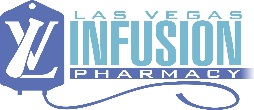 Please rate from 1-5 with 5 being the highest				highest				lowestClinicalPharmacist knowledge and professionalism:			□5	□4	□3	□2	□1Nurse’s compassion, concern and knowledge regarding		□5	□4	□3	□2	□1IV administrationNursing visits were scheduled and on-time			□5	□4	□3	□2	□1Availability for Consultation					□5	□4	□3	□2	□1Educational Materials provided were helpful			□5	□4	□3	□2	□1and easy to understandBillingExplanation of financial responsibility prior to OR at the 		□5	□4	□3	□2	□1start of therapyAvailability of Intake/Billing Personnel for questions		□5	□4	□3	□2	□1Equipment and DeliveryTimely delivery of medications and equipment			□5	□4	□3	□2	□1Equipment set-up and maintenance				□5	□4	□3	□2	□1Overall Pharmacy ServicesIf you received infusion in the pharmacy, your impression	□5	□4	□3	□2	□1on the staff, cleanliness and ambienceOverall pharmacy services rating				□5	□4	□3	□2	□1Will you recommend Las Vegas Infusion Pharmacy to		□5	□4	□3	□2	□1your family and friendsPlease provide any additional comments below__________________________Signature above printed nameDisclaimer: by signing your name above, you agree to have your feedback used anonymously by Las Vegas Infusion Pharmacy